Как мы провели осенние каникулы…Ежегодно  в  Кемеровской  области  проходит  акция  «Люби  и  знай  родной  Кузбасс».  В  этом  году  центром  ее  проведения  стал  Киселевск.  Команда нашей школы – члены  клуба  «Эверест» -  посетили  школьный  музей  Боевой  Славы,    участвовали  в  викторине,  были  на  экскурсии  «Киселевск:  вчера,  сегодня, завтра»,  в  храмовом  комплексе  в  честь  иконы  Божьей  Матери «Скоропослушница».   Закончился  этот  насыщенный  впечатлениями  день  шоу-программой  «Лабиринт  успеха  2012».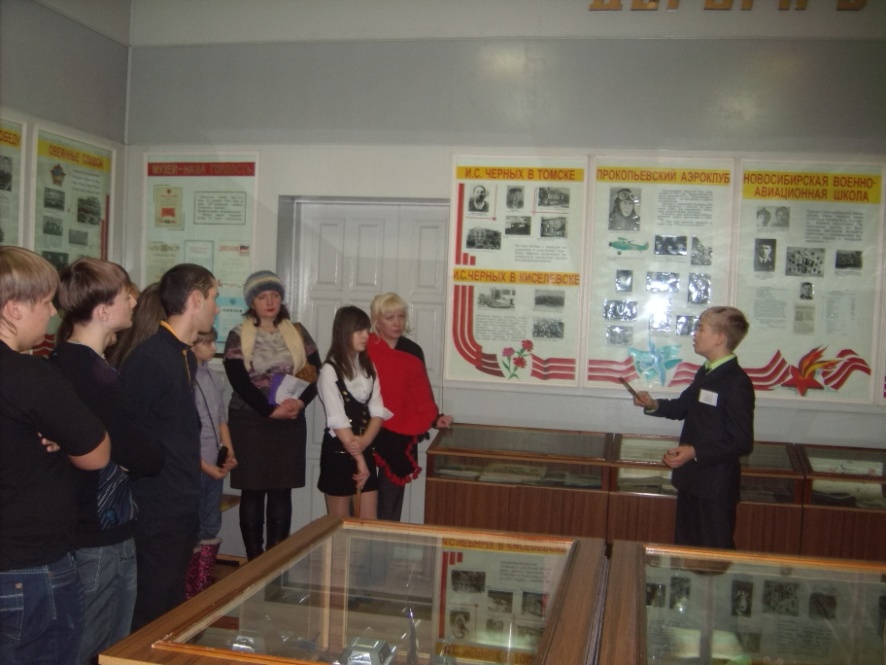 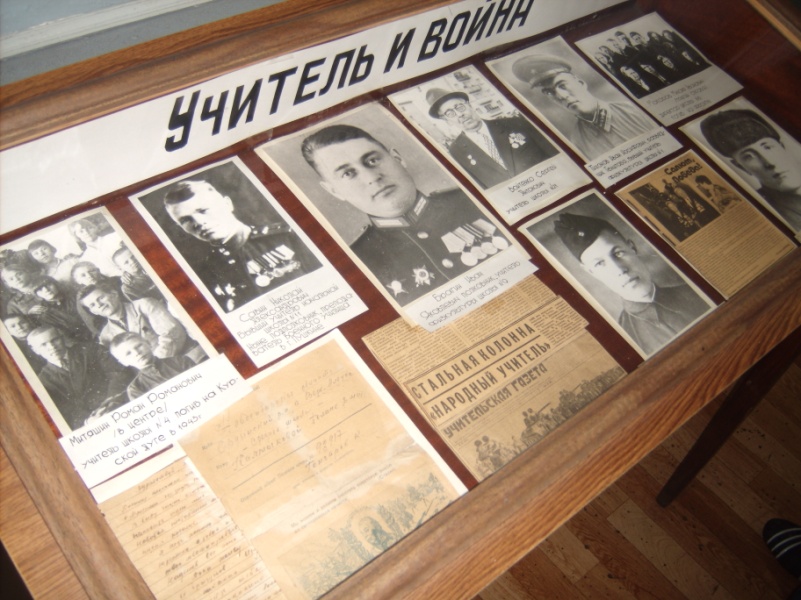 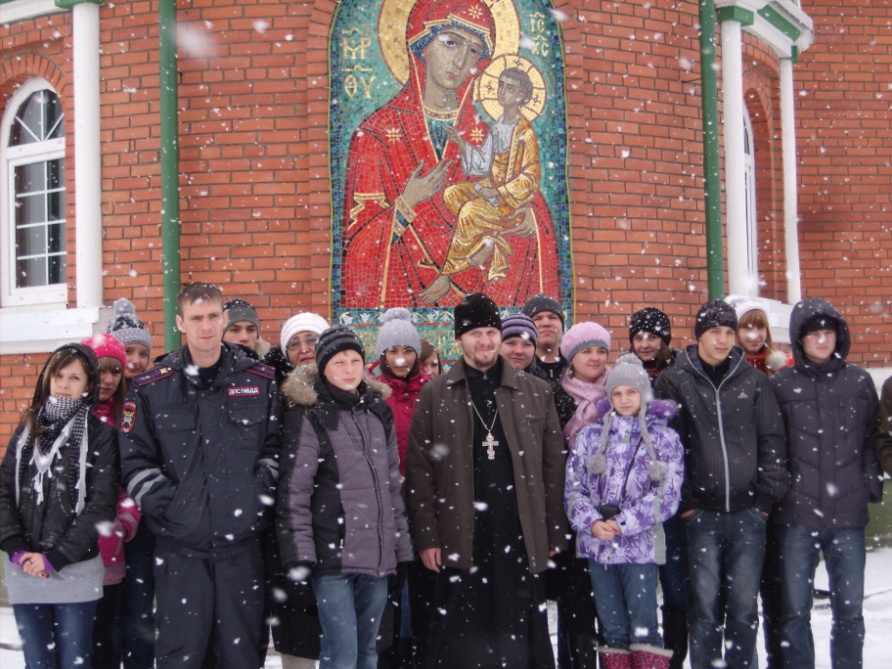 3 ноября  учащиеся  6в  класса  провели  конкурс  «Мама,  папа, я – спортивная  семья».  В  спортивном  зале  школы  было  весело,  интересно,  даже  жарко. Такие  дни  запоминаются  надолго!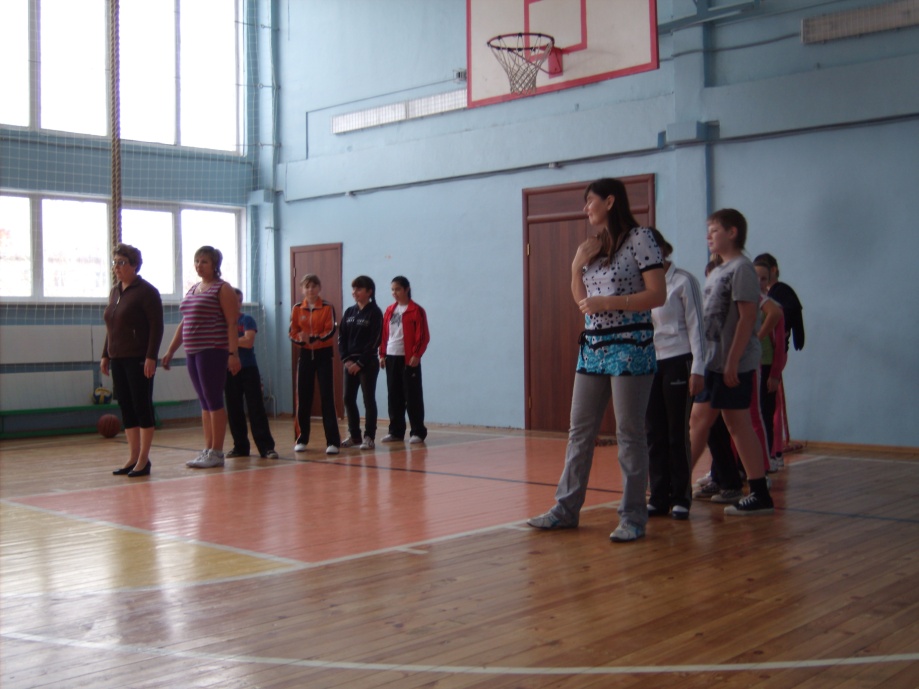 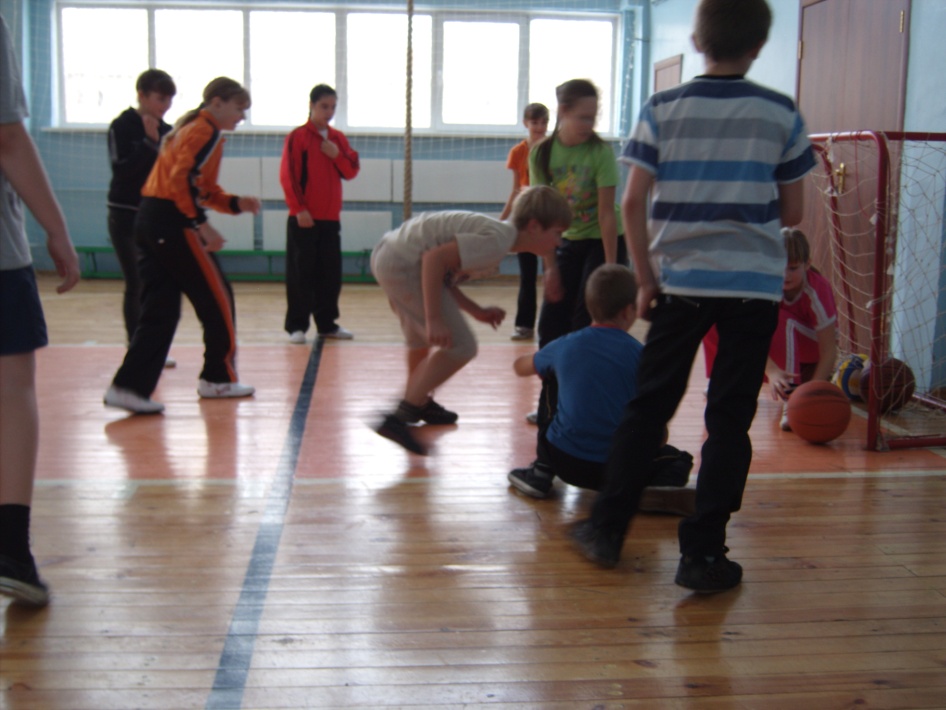 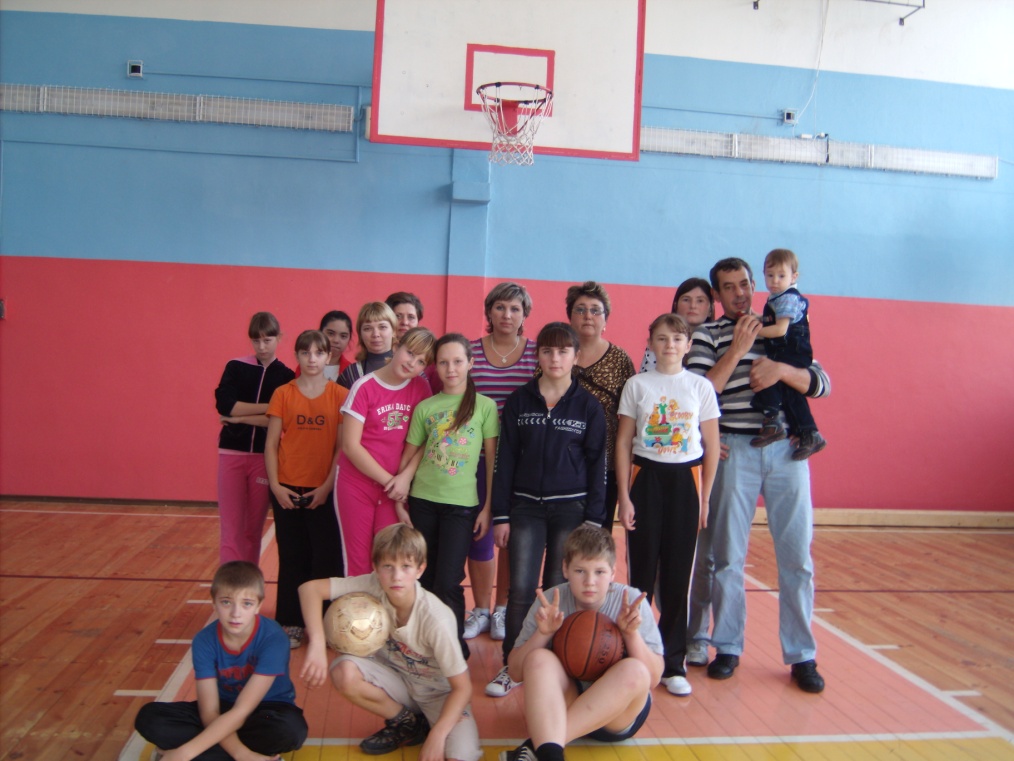 	2 ноября учащиеся  6 «А» класса посетили игровое театрализованное представление  «Сказка  о  Наполеоне» в ДК «Шахтер». Ребята  узнали много нового о Наполеоне и его сражениях. Были проведены викторина, различные конкурсы и дискотека. «Это было интересно и весело!  Мы повеселились на УРА!!!»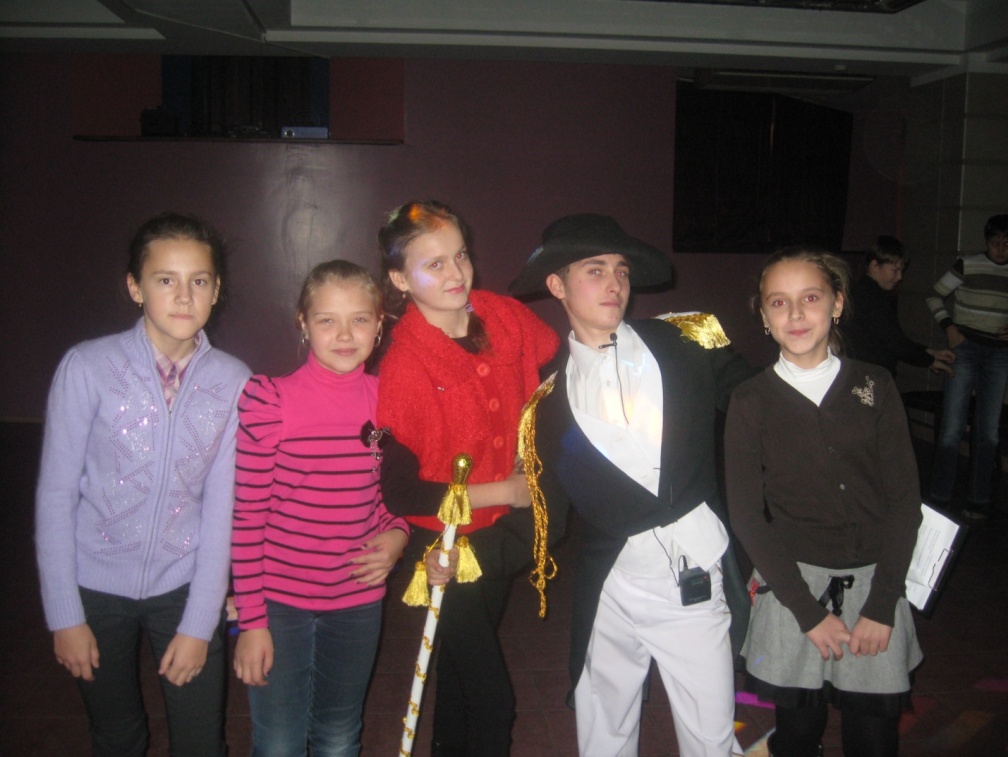 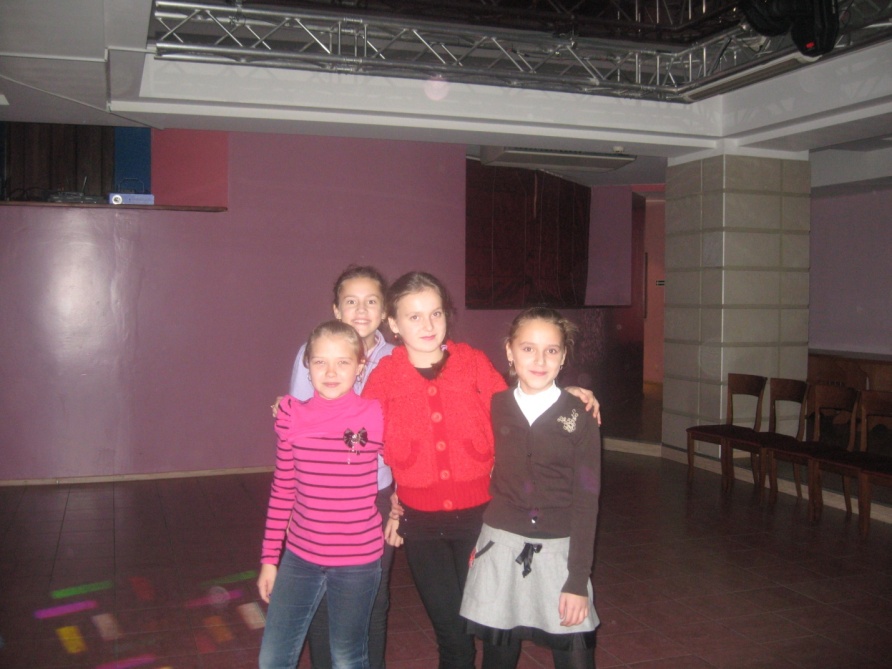 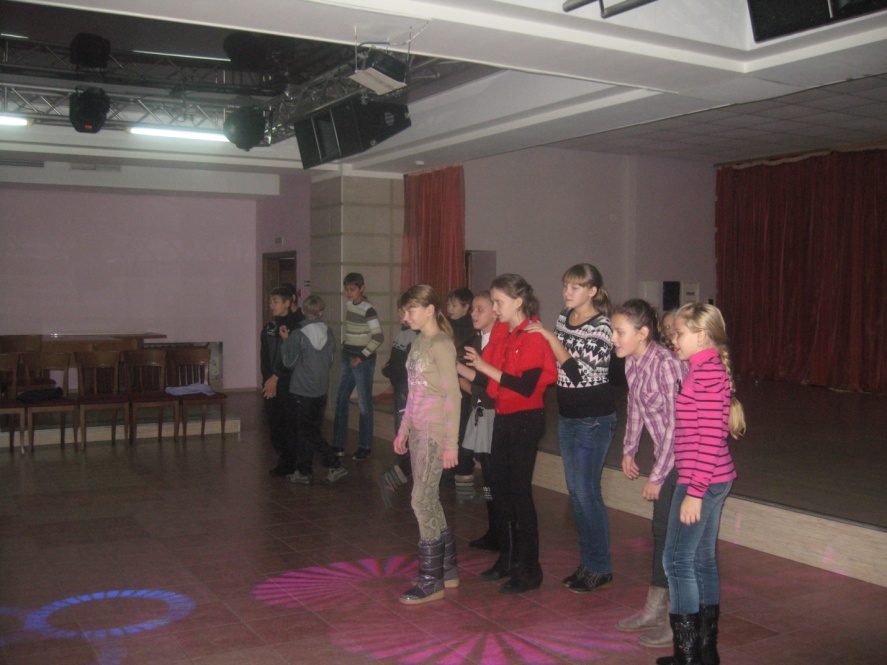 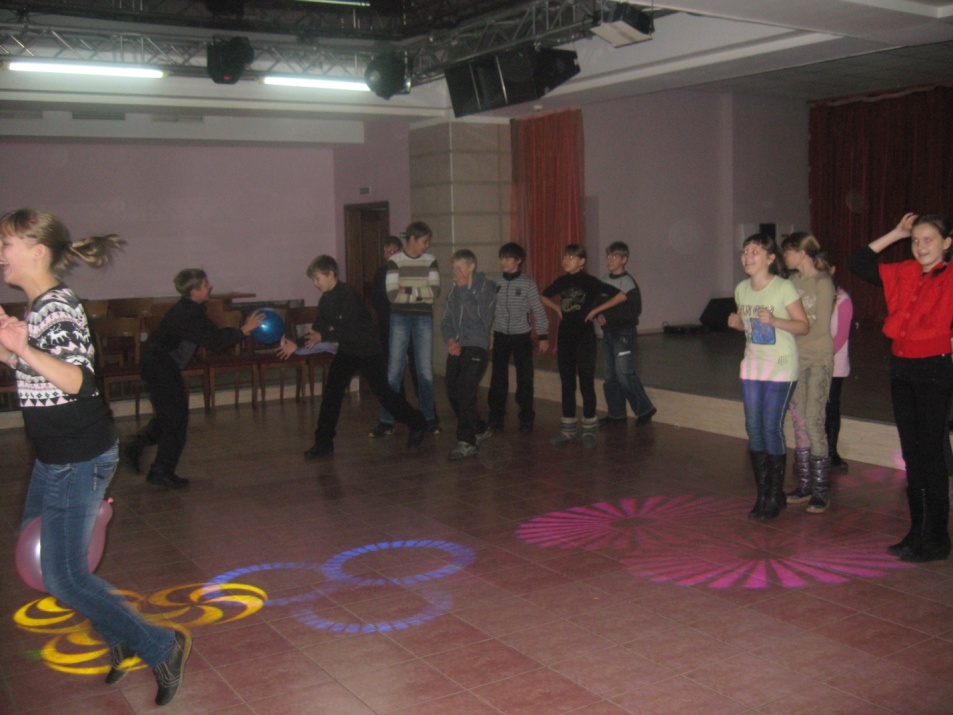 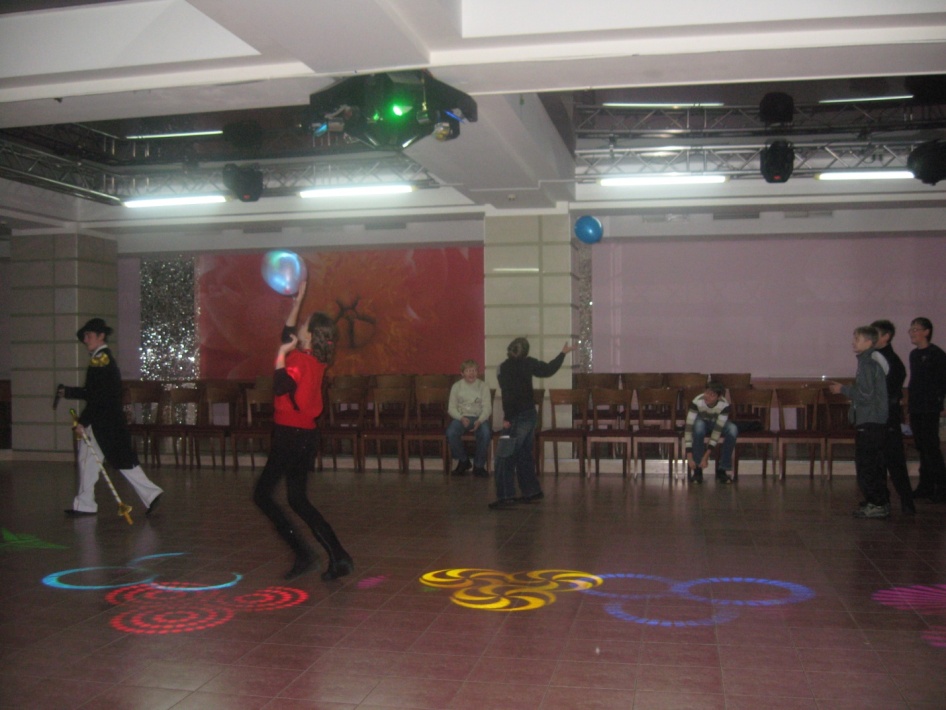 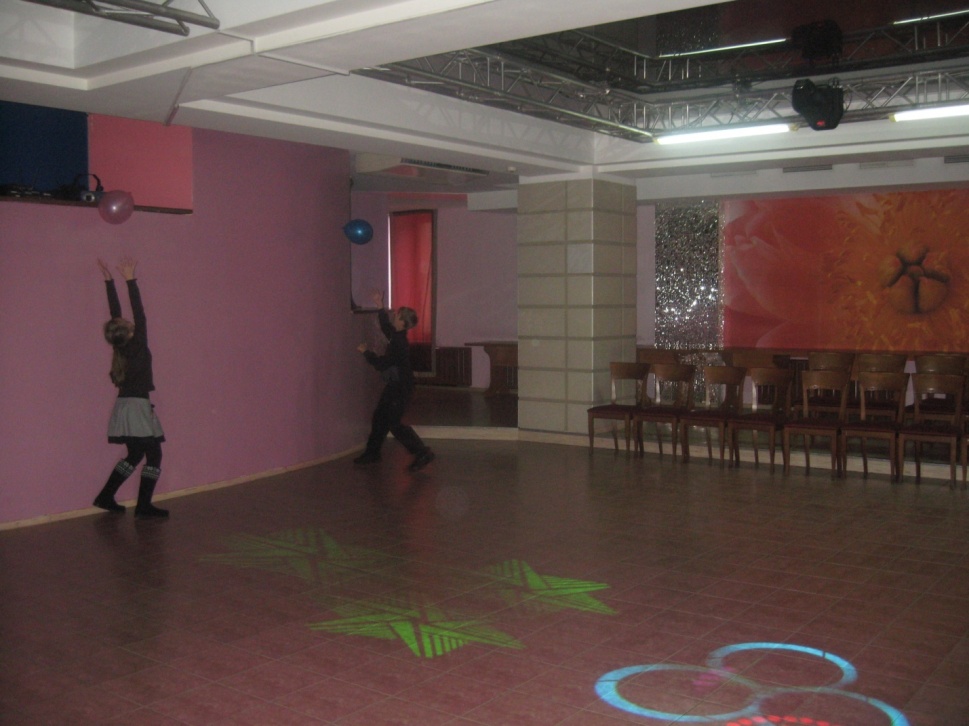 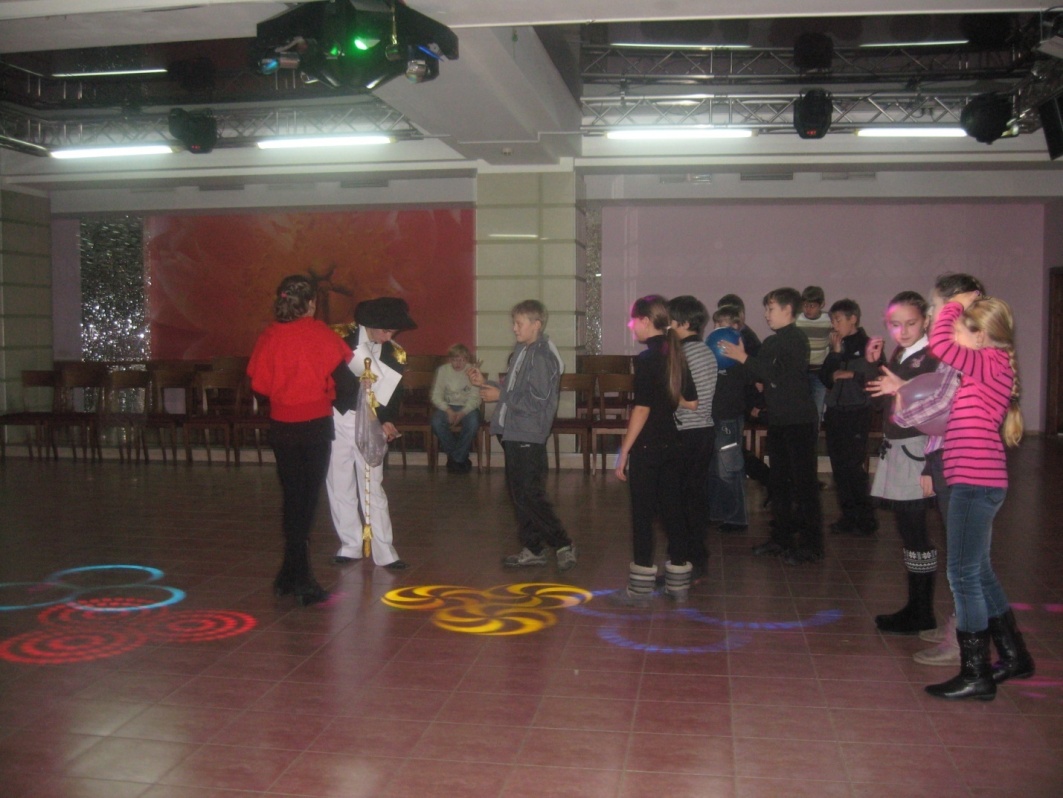 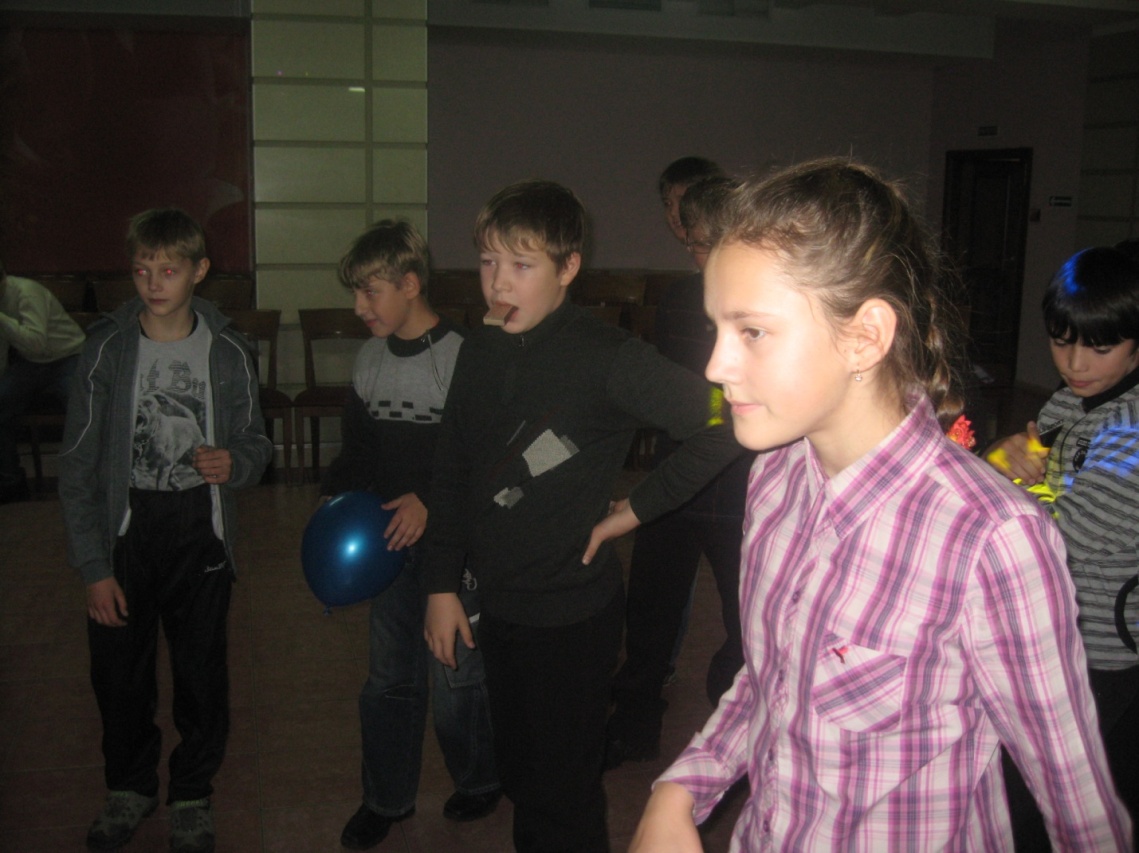 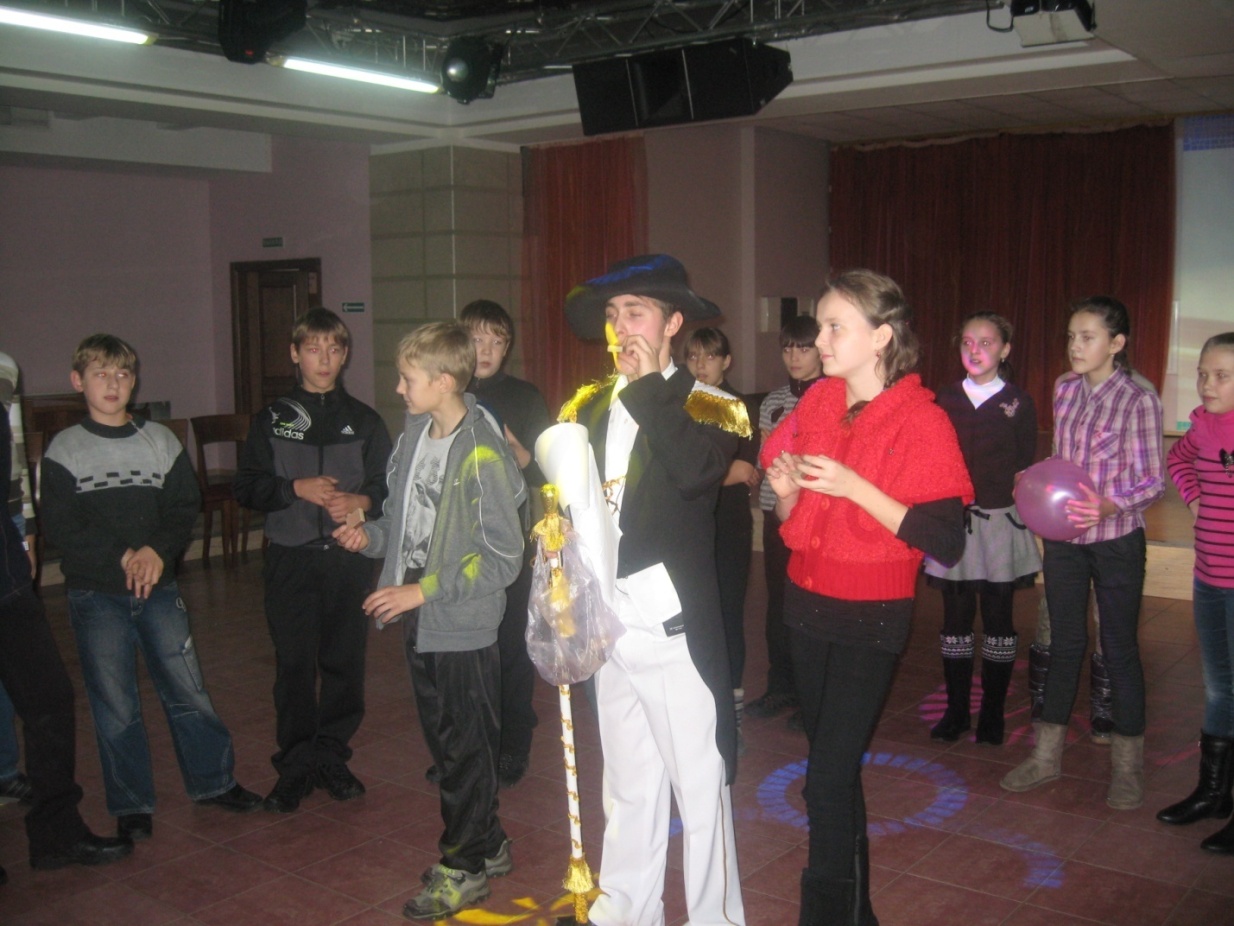 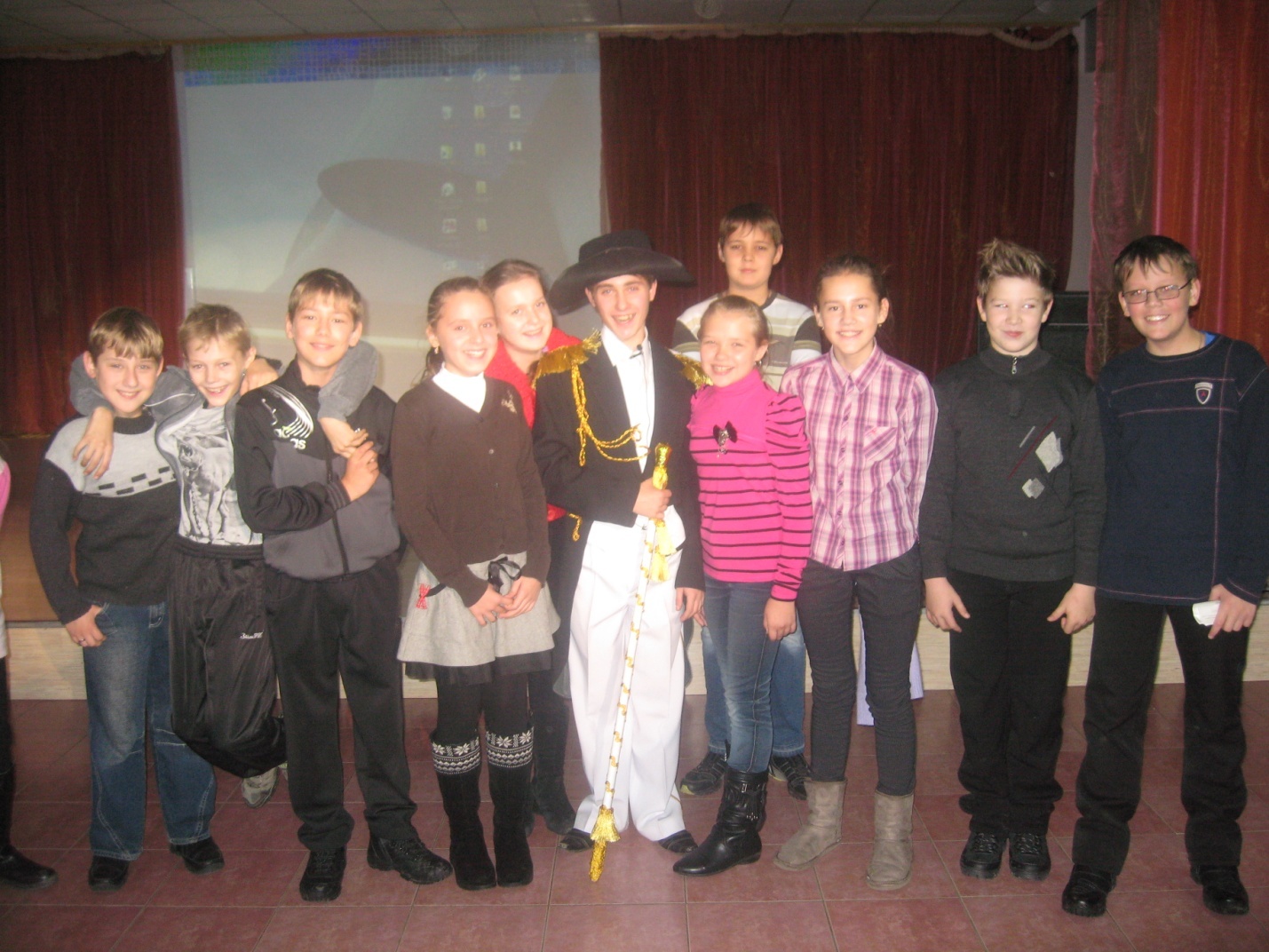 Удивительно  теплой  и  доброй  получилась  экскурсия  седьмых классов  во  время  каникул  в  село  Сосновка.  В  комплексе  отдыха  «Царская  охота»  ребята  получили  возможность  живого  общения  с  оленями,  зубрами  и  другими  животными,  которых  можно  увидеть  только  по  телевизору.  Разве  забудешь,  как  смешно  хрустит  морковкой  красавец – олень!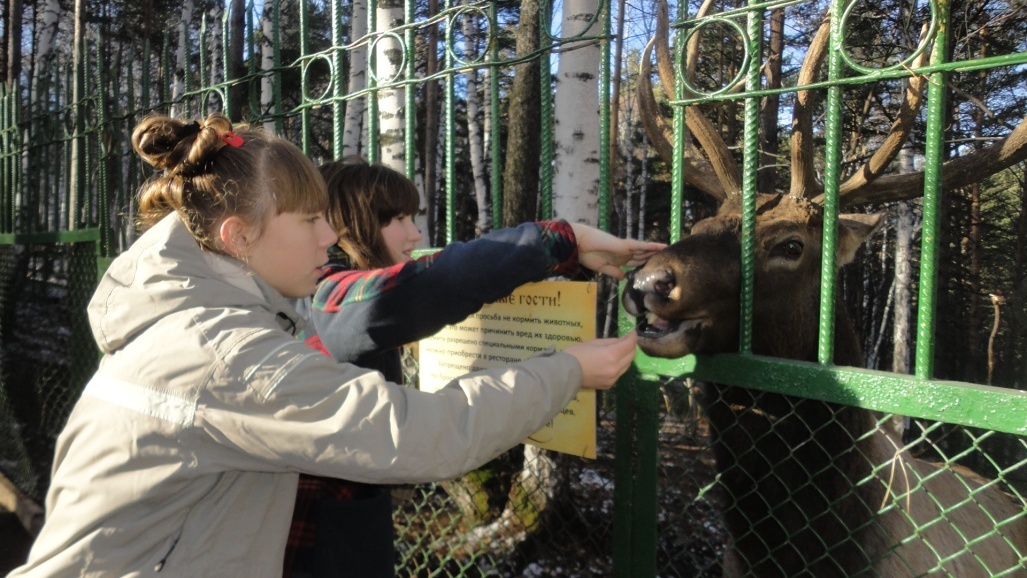 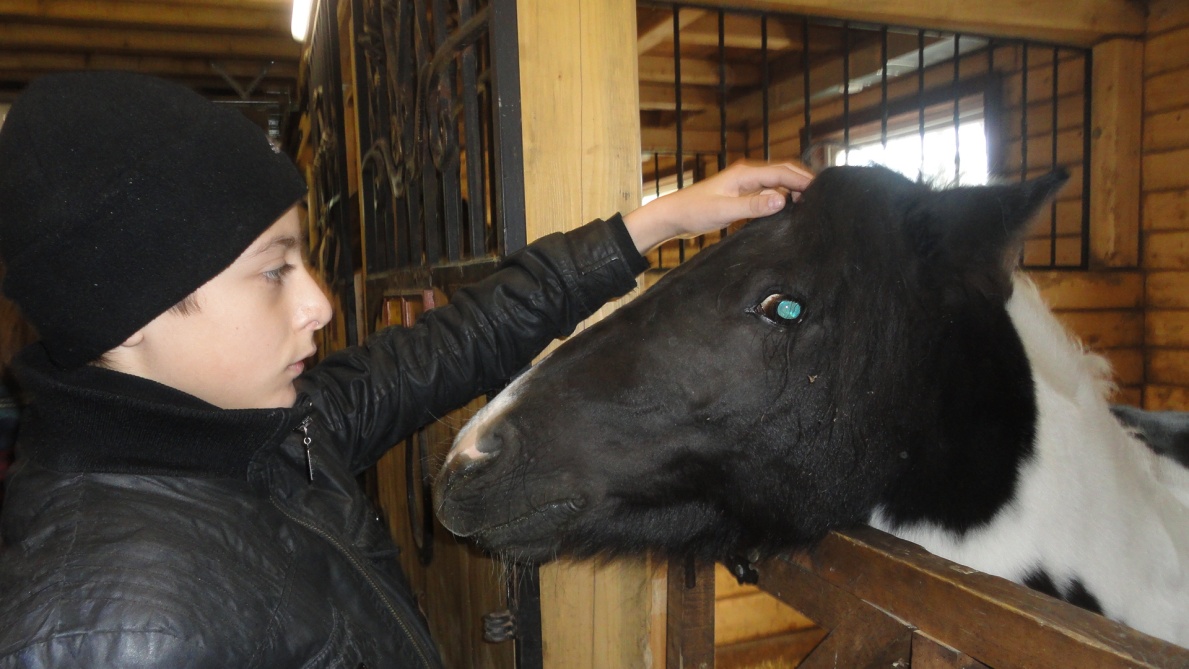 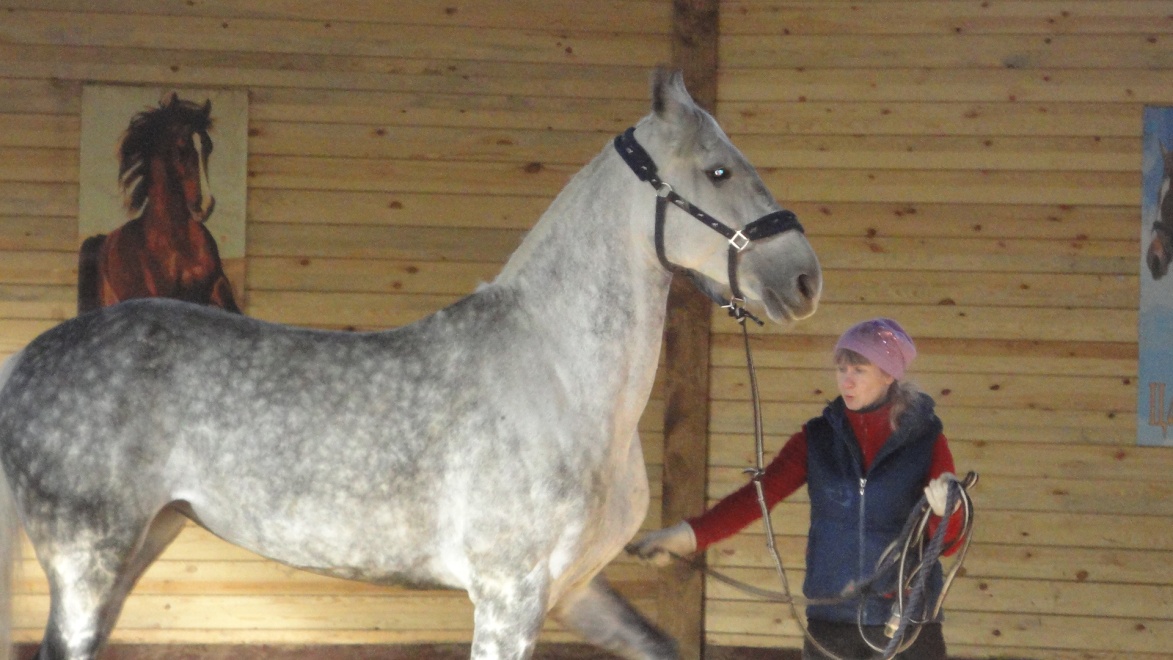 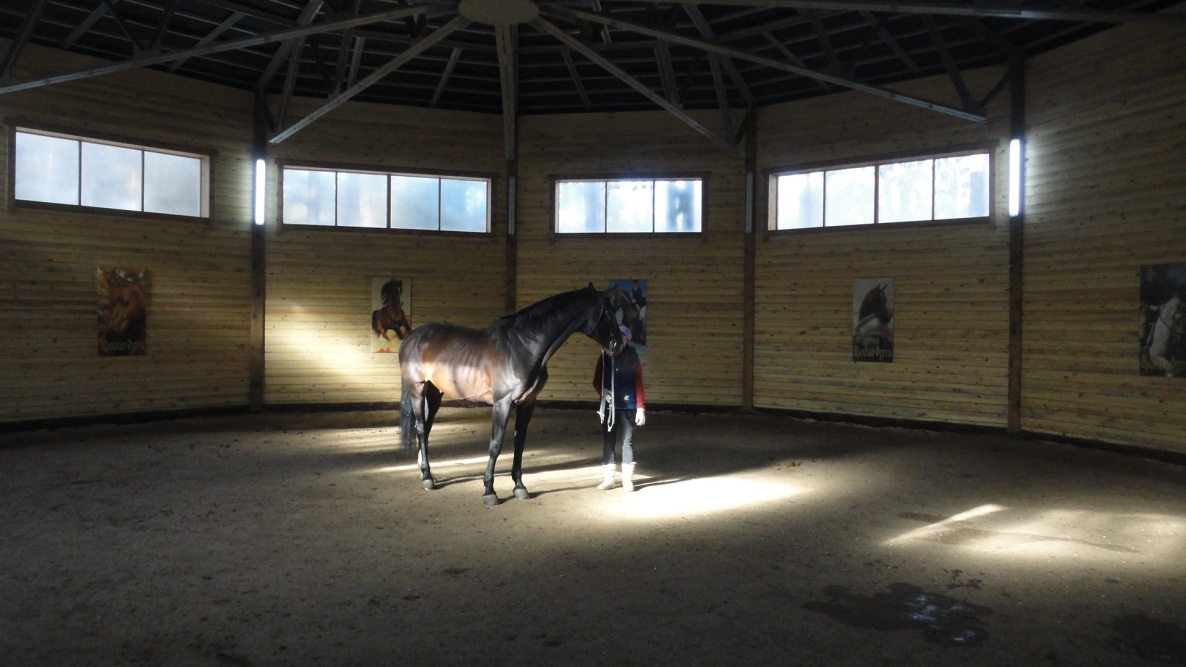 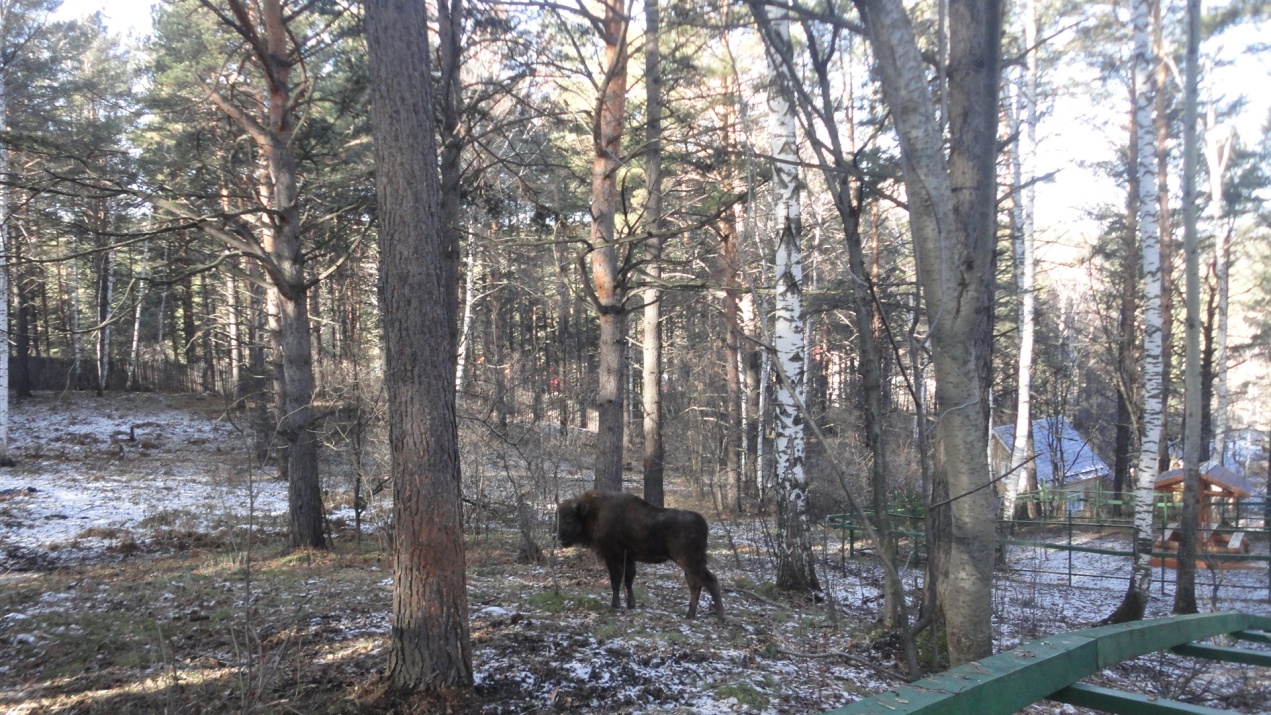 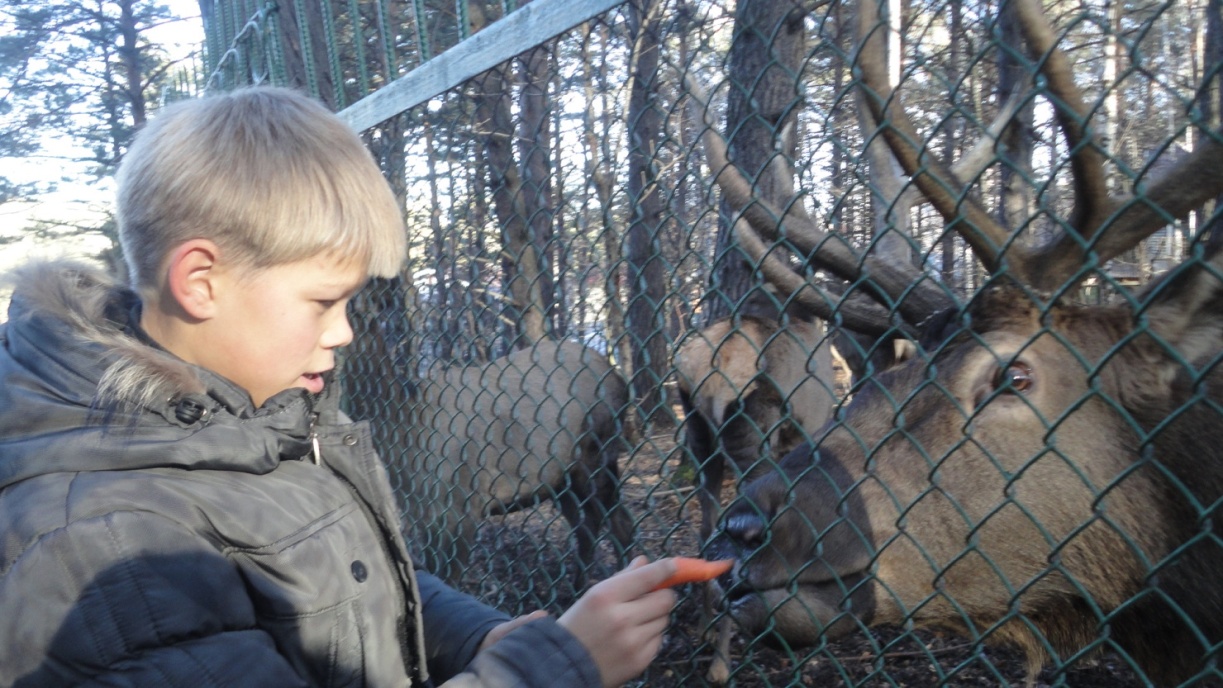 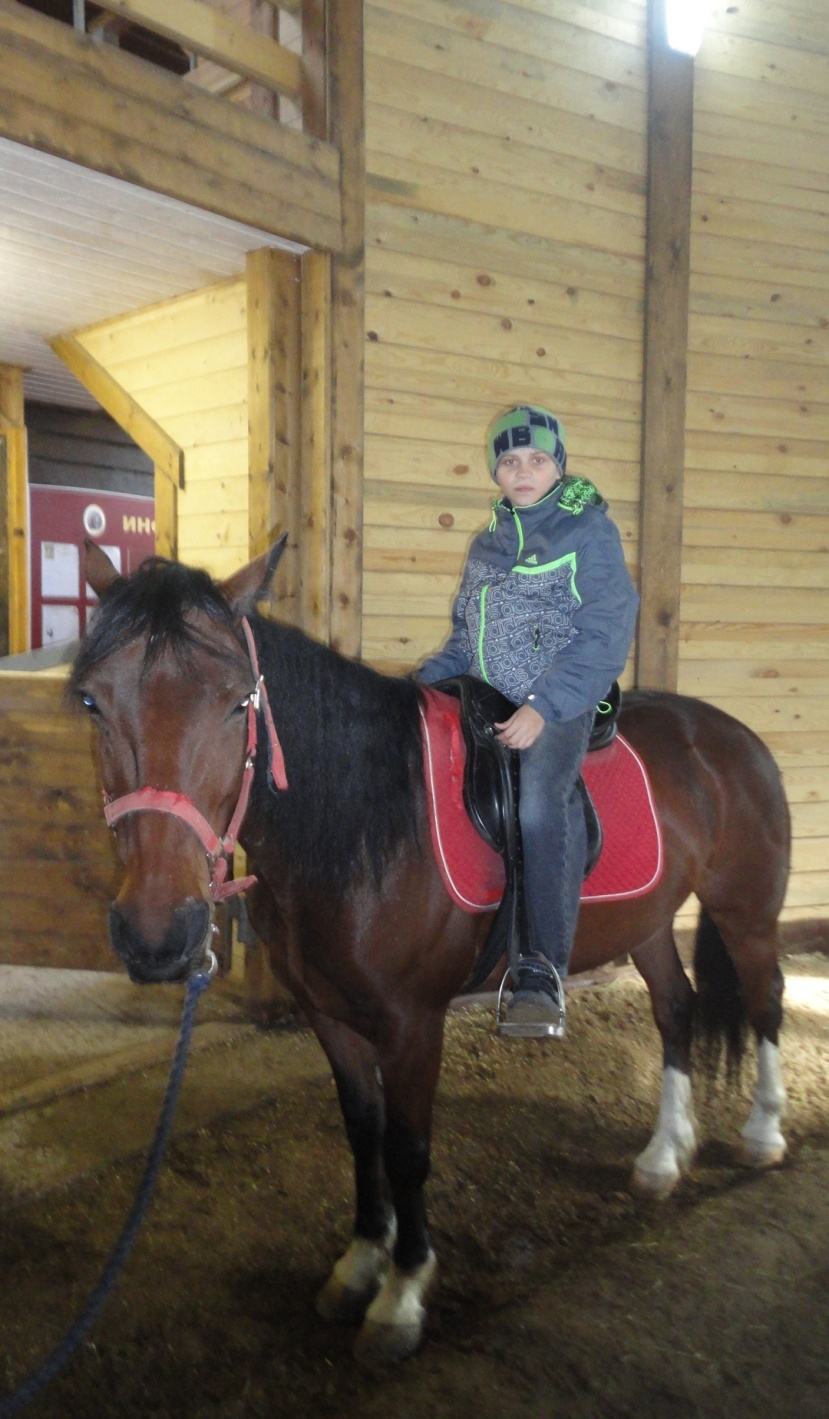 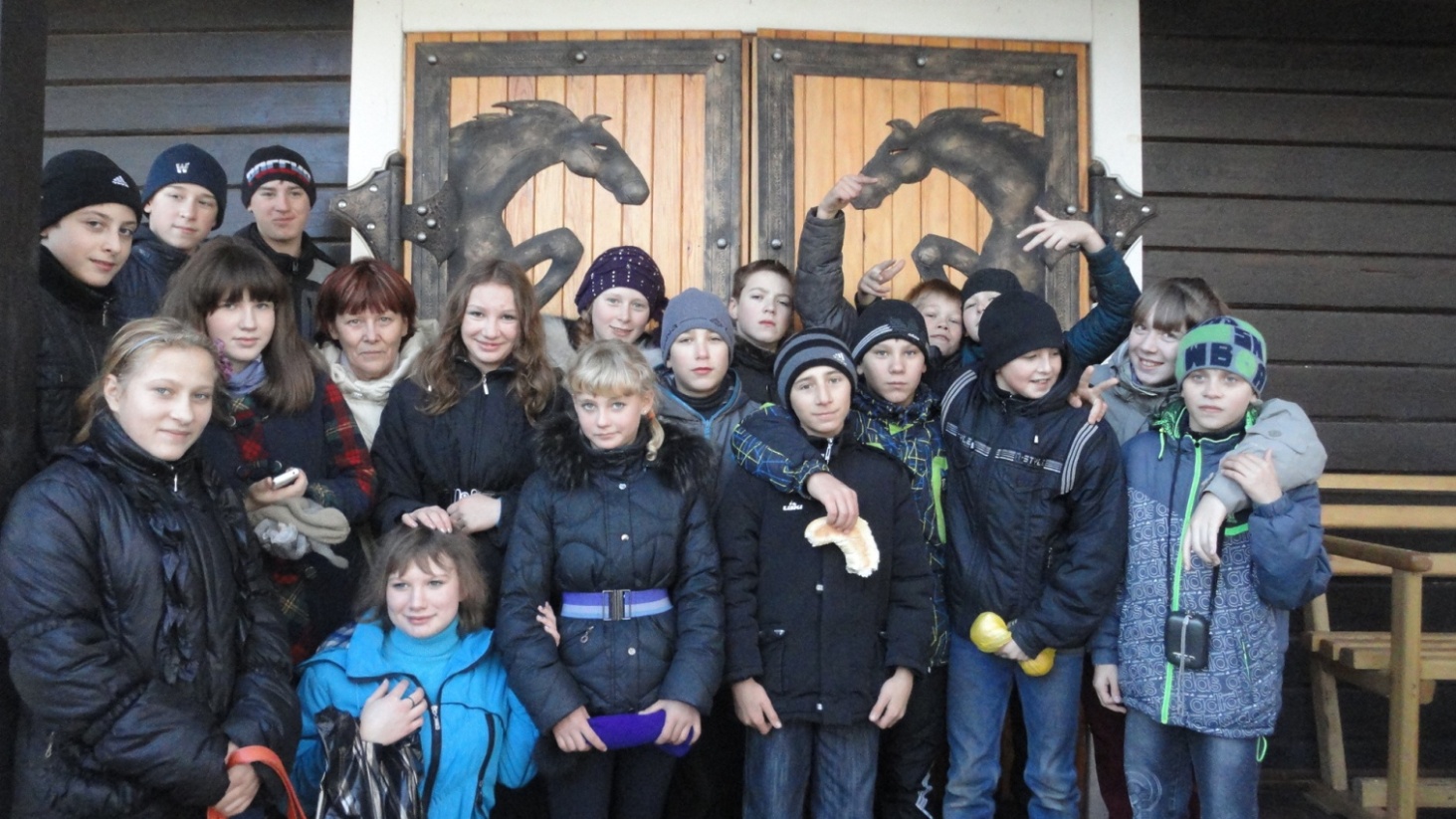 